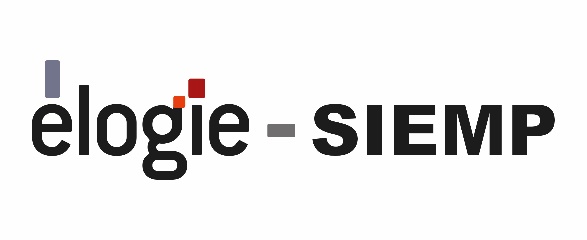 OBSERVATEUR À LA COMMISSION D’ATTRIBUTION 
DES LOGEMENTSATTESTATION DE CONFIDENTIALITÉJe soussigné(e), 	Demeurant 	Accepte d’assister en tant que simple observateur à la commission d’attribution de logements 
d’Élogie-Siemp, sans bénéficier d’aucune voix participative, consultative ou délibérative.Je m’engage sur l’honneur à :Ne pas intervenir, troubler ou m’immiscer dans les débats au sein de la commission ;Garder strictement confidentielles les discussions et décisions des membres de la commission ;Respecter le secret et ne divulguer aucune information relative aux demandeurs de logement présentés lors de la commission ;Ne prendre aucune photographie des documents diffusés ou projetés lors de la commission ;Ne conserver sur moi, ni téléphone portable, ni appareil portatif susceptible de faire des images ou des enregistrements sonores.Fait à Paris, le 	Signature précédée de la mention manuscrite « Lu et approuvé »Vous bénéficiez d’un droit d’accès et de rectification aux informations vous concernant. Vous pouvez vous opposer à la transmission de vos données personnelles en vous adressant à : Élogie-Siemp8 boulevard d’Indochine – 75019 Paris